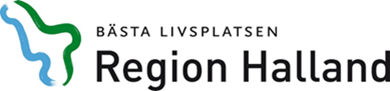 Samordnad individuell plan (SIP)Minnesanteckning förmöte	Region Halland tillsammans med kommunerna i Hallands län.Planering för SIP-möte gällandeAnledning till mötetAktuella aktörer att kalla till SIP- - - - - - - - - - - - - - - - - - - - - - - - - - - - - - - - - - - - - - - - - - - - - - - - - - - - - - - - - - - - - - - Kallelse till SIP kan tidigast skickas 4 veckor före planerat möte.Tid för uppföljningsmöte bokas vid genomfört möteNamnDatumPersonnummerVerksamhetKontaktpersonKontaktuppgifterDatumPlatsVid frågor kontaktaTelefonnummer